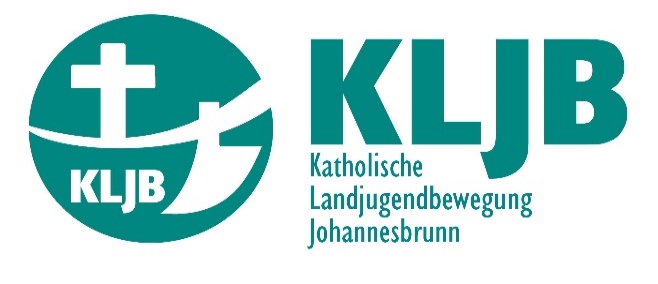 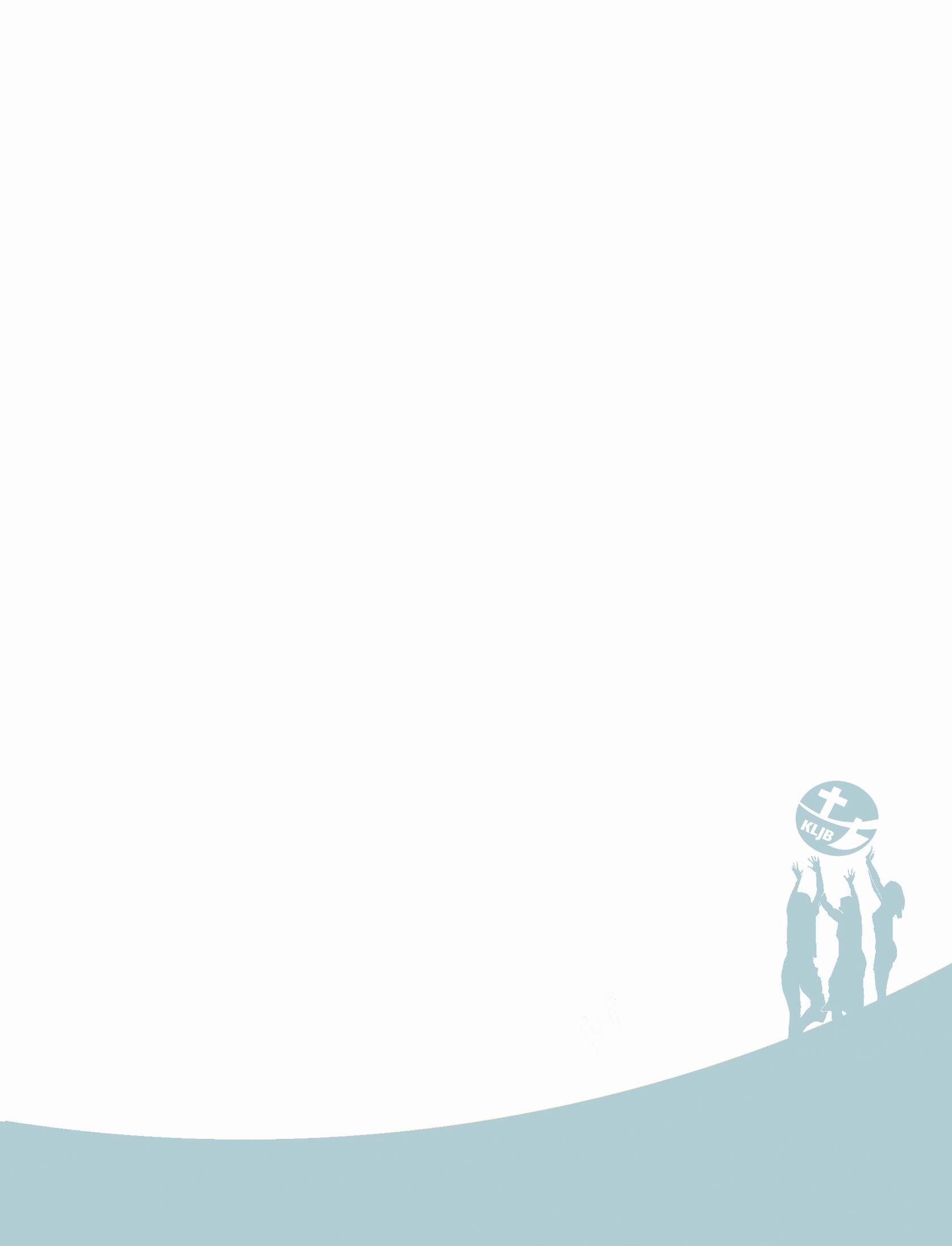 Nikolausdienst 2022Bitte ausgefüllten Zettel mind. einen Tag vor dem Besuch des Nikolauses bei Matthias Weiß abgeben oder per Email an Weiss.matthias11@gmx.de schicken sowie Termin mit Matthias Weiß abstimmen.Besuch des Nikolauses bei Familie ______________________ in __________________________________       im Außenbereich oder          im Hausam 		05.12.		06.12. um ______ Uhr. Kind 1: ___________________________________ Alter: ______Lob: ____________________________________________________________________________________________________________________________________________________________________________________________________________________________________________________________________Kritik: ___________________________________________________________________________________________________________________________________________________________________________________________________________________________________________________________________Sonstige Bemerkungen: ____________________________________________________________________________________________________________________________________________________________Kind 2: ___________________________________ Alter: ______Lob: ____________________________________________________________________________________________________________________________________________________________________________________________________________________________________________________________________Kritik: ___________________________________________________________________________________________________________________________________________________________________________________________________________________________________________________________________Sonstige Bemerkungen: ____________________________________________________________________________________________________________________________________________________________Kind 3: ___________________________________ Alter: ______Lob: ____________________________________________________________________________________________________________________________________________________________________________Kritik: ___________________________________________________________________________________________________________________________________________________________________________________________________________________________________________________________________Sonstige Bemerkungen: ____________________________________________________________________________________________________________________________________________________________